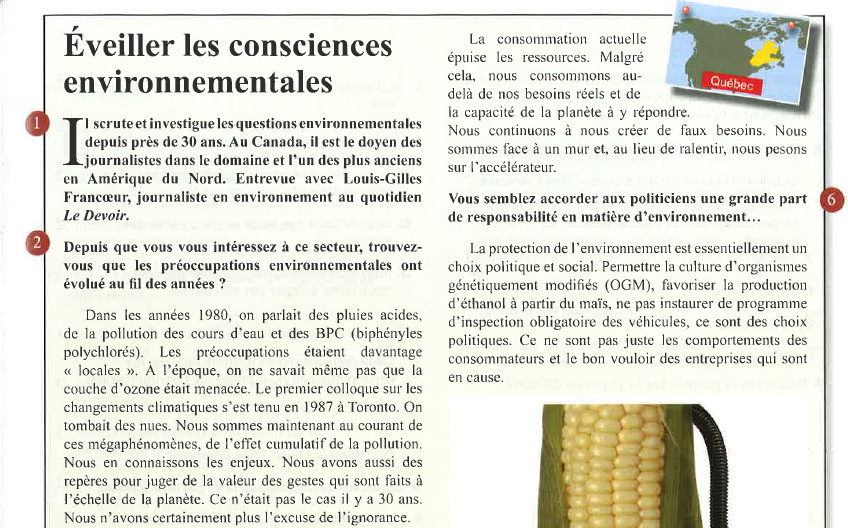 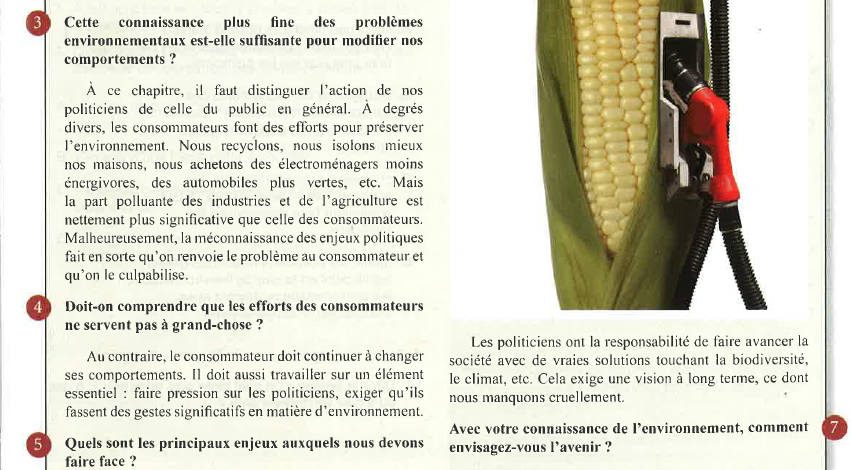 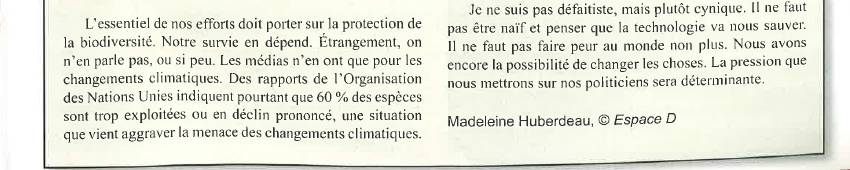 Source: Le monde en FrançaisTexte: Éveiller les consciences environnementales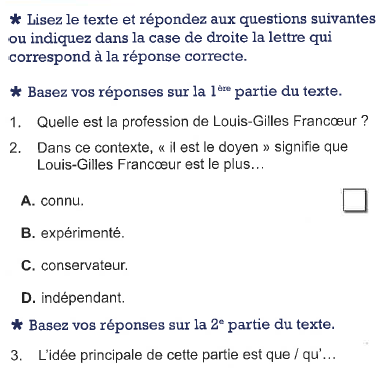 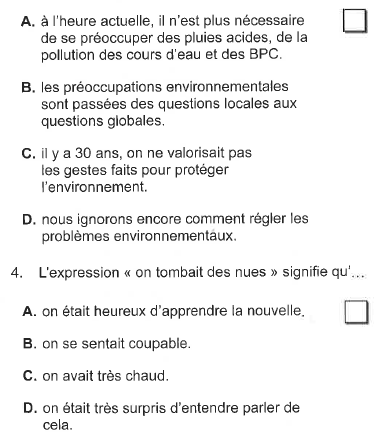 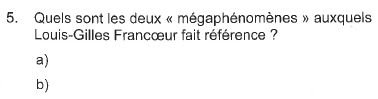 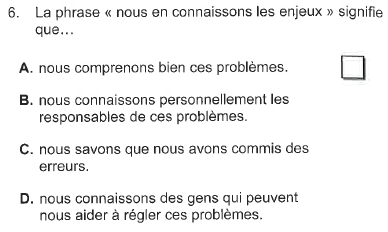 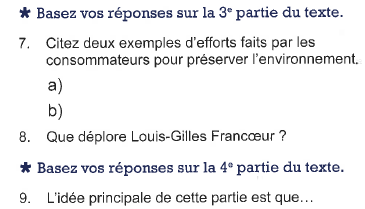 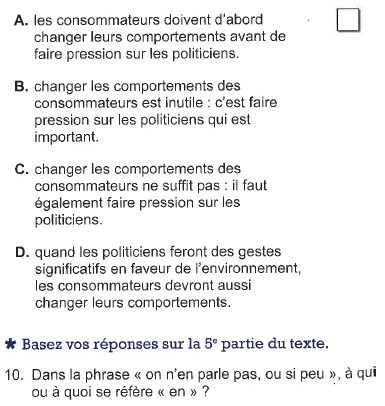 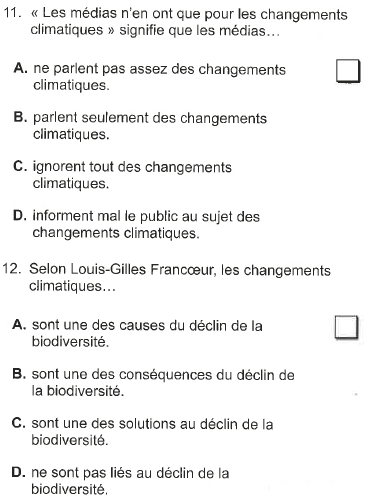 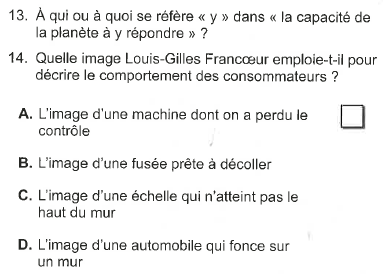 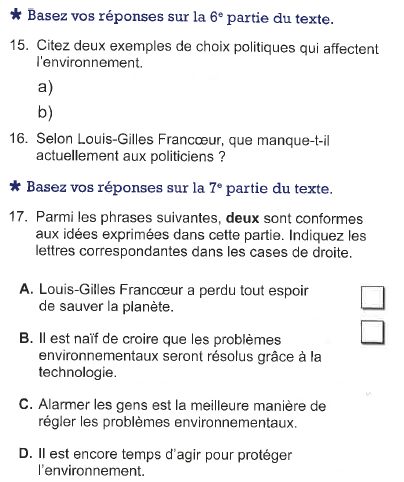 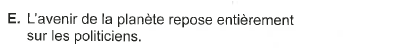 